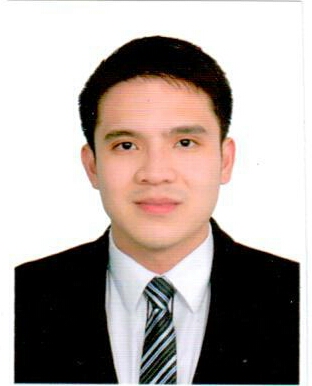 VictorVictor.319497@2freemail.com 	 CAREER OBJECTIVES:I look forward to join your esteemed organization and extend a helping hand to this noble profession. I seek to perform my duties with total sincerity, honesty, integrity, and selflessness.To work in an environment where I could share my skills, talents, educational training and at the same time, I would be able to develop my full potential and have an opportunity for professional advancement.ELIGIBILITIES/PROFESSIONAL LICENSES:Health Authority Abu Dhabi Examination: HAAD LICENSE HOLDER AGN28362Philippine Nurse Licensure Examination: PASSED (August 20, 2011)Valid Until: January 25, 2017Professional Regulation Commission, Board of Nursing, Manila, PhilippinesWORK EXPERIENCES:REGISTERED NURSE: Health and Life Medical Center,Mussafah UAEApril 30,2015 up to PRESENTDuties and Responsibilities as Staff NurseMonitor vital signs like, BP, Temperature, Pulse and Respiratory rate and record it.Provide frequent patient evaluations including vital signs and perform essential procedures.Assist doctor during treatment.Educates patients in the out-patient clinics; responds to consultations made by physicians.Performs patient histories and physical examinations under physician supervision; evaluates results and monitors treatment plans; maintains medical records.Oversees patient schedules, appointments, and procedures; attends and assists during surgical procedures.Performs other duties as assigned; IV cannulation, ECG, nebulization and direct IV meds prescribed by doctors.STAFF NURSE:Novaliches District Hospital, Fairview, Quezon City, Philippines July 1 2011to November 1 2014Hospital Category: Secondary Hospital (Government) Assignments :Medical-Surgical WardFacilities: 100 bed capacity with OR, DR, NICU with incubator, Recovery Room, ER, OPD, Wards, Laboratory, Pharmacy, Radiology/X-ray Department Duties and Responsibilities as Staff NurseInvolved in providing direct patient care, including assessing their needs and discussing their treatment and medical care with hospital doctors and consultants. Making sure the working environment is safe in a busy environment that is under pressure.Ability to remain calm in difficult situations while at the same time being observant, adaptable and firm with patients.Experience of using advanced hospital equipment and procedures including administration of intravenous fluids and vitamins to patients, operating different oxygen apparatus, electric beds and administering tube feeding pumps.Ability to respond quickly to emergencies.Excellent organizational skills and having the ability to prioritize urgent treatments.Having excellent communication skills, ability to empathize to gain a patients trust and confidence.Experience of collecting and recording study data of ECG's, Blood Pressure, pulse, temperature and samples. Monitor vital signs and report to the physician Administer medication through the various routes as prescribed by the physician Perform charting, medical records and data entry as required Assist doctors by providing medical care and information about diseases and treatment plans to young patients Meet with patients to discuss their health concerns, complete family and medical history and update medical charts and information. Help patients understand physicians order, help them with feeding, bathing, medication intake, and treat patients in long term care facilities Educate and train family members on basic medical care for patients EDUCATION:Capitol Medical Center Colleges (Quezon City, Philippines) BACHELOR OF SCIENCE IN NURSING Date Graduated: April 2011                                                                                                                      Secondary: Claret School of Quezon City (Philippines) Date Graduated: April 2007 Primary:Claret School of Quezon City (Philippines) Date Graduated: April 2003STRENGTH AND SKILLS Has a good oral and written communication skills in English Pleasant personality and ability to communicate effectivelyGood sense of hygiene with multitasking skills Effective organizational and time management skill Have the ability to work independently, good sense of humor, can easily cope up to various working situations, fast learnerHardworking, persistent and trustworthyHas a positive attitude towards learning and growthWilling to learn and take on new challengesWilling to render long hours of duty or workPERSONAL DATA: Date of Birth:   January 25 , 1989 Age:    27 years oldWeight: 68kg Height: 5'8" Civil Status:  Single Nationality:  Filipino Religion:  Christian   I hereby certify that the above information is true and correct to the best of my knowledge and belief.